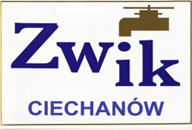 Załącznik nr 5 do IDW							OŚWIADCZENIEO SPEŁNIANIU WARUNKÓW TECHNICZNO-ORGANIZACYJNYCH„Modernizacja przepompowni kanalizacji sanitarnej przy ul. Sienkiewicza w Ciechanowie”Sygnatura sprawy: TT/W3/10/2017Ja niżej podpisany /My niżej podpisani,……………………………………………………………………………………………………………………..……..…….………………………(pełna nazwa Wykonawcy)……………………………………………………………………………………………………………………..……..…….………………………( dokładny adres Wykonawcy i nr tel)Oświadczam, iż liczba i wydajność posiadanego sprzętu będzie gwarantować prowadzenie robót, zgodnie z zasadami określonymi w dokumentacji projektowej, specyfikacjach technicznych 
i wskazaniach Inspektora Nadzoru w terminie przewidzianym umową. Ponadto oświadczam, iż będę używał jedynie takiego sprzętu, który:nie spowoduje niekorzystnego wpływu na jakość wykonywanych robót, spełnia obowiązujące normy w tym normy dotyczące hałasu,nie wpływa negatywnie na stan środowiska.Dodatkowo oświadczam, że osoby, które będą obsługiwały sprzęt budowlany, a także kadra kierownicza posiadają niezbędne uprawnienia, wiedzę i doświadczenie poświadczone m.in. referencjami. ............................................., dnia.....................       		                  ..............................................................(miejscowość, data)	 		     (podpis osoby (osób) lub upoważnionej                                                                                                                 		   do występowania w imieniu wykonawcy)